Arbeitsblatt 3									9. KlassenKonjugiere die Verben! Ali ___________ Geschichte toll. (finden)Wir ___________ am Montag Deutsch. (haben)Du _____________ sehr gut. (malen)_______________ ihr in Sport? (schwimmen)Ihr ______________ in Mathematik. (rechnen)Ich ____________ Kunst. (mögen)Er _______________ gern Tischtennis. (spielen)Ich _____________ in Sport. (turnen)Er ________________ toll. (tanzen)____________ du gern? (lesen)Schreibe die Verben!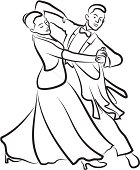 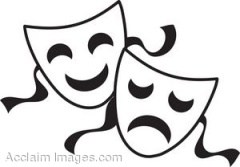 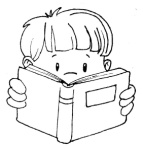 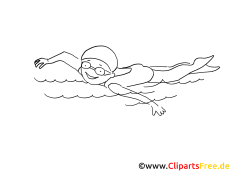 ________________	_________________	____________________	________________Schreibe nicht oder kein/keine!Ich wohne ____________ in Trabzon.Das ist ________ Buch.Es geht mir __________ gut.Ich habe ______________ Schere.Ich habe ____________ am Montag Deutsch.Ich spiele __________ gern Tischtennis.Wir haben ____________ Kunst am Mittwoch.Das ist _______________ Kreide.Er bin _________fünfzehn Jahre alt.Sie ist ___________ Schüler.Sie heiβt _________ Mehmet.Schreibe die Possessivpronomen!Das ist __________ Heft. (ich)Ist das _________ Schultasche? (du)Das ist __________ Lineal. (er)Das ist _____________ Tisch. (wir)_____________ Telefonnummer ist 0674820394. (ich)Sind die _____________ Bücher? (ihr)Wie ist _______ Adresse? (sie)______ Name ist Ayse. (sie)______ Name ist Ali. (er)_________ Schere ist rot. (ich)Beantworte die Fragen!Was ist deine Lieblingsfarbe? _____________________________________________Was ist dein Lieblingsfach?  ______________________________________________Wie findest du Deutsch? _________________________________________________Wer ist deine Deutschlehrerin? ____________________________________________Was ist deine AG?	____________________________________________________Wann ist deine AG?	____________________________________________________Wer ist dein Lieblingslehrer?	______________________________________________Wie heiβt deine Schule? 	______________________________________________Wann hast du Deutsch?	______________________________________________Ergänze die Fragewörter: Wie/Was/Wo/Woher/Wann/Wer________ heiβt dein Englischlehrerin?________ kommt dein Freund?________ bist du?________ findest du toll?________ ist deine Bibliothek-AG?________ spielt Theater?